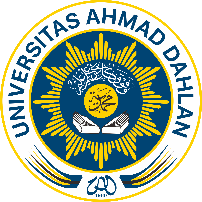 UNIVERSITAS AHMAD DAHLANFAKULTAS KEGURUAN DAN ILMU PENDIDIKANPROGRAM STUDI PENDIDIKAN GURU SEKOLAH DASARKode Dokumen: RENCANA PEMBELAJARAN SEMESTERSemester Genap Tahun Akademik 2021/ 2022RENCANA PEMBELAJARAN SEMESTERSemester Genap Tahun Akademik 2021/ 2022RENCANA PEMBELAJARAN SEMESTERSemester Genap Tahun Akademik 2021/ 2022NAMA MATA KULIAHKODERUMPUN MKBOBOT (SKS)BOBOT (SKS)SEMESTERTGL PENYUSUNANPenelitian Kuatitatif200561220PenelitianT = 2 sksP = 0 sks69 Maret 2021OTORISASI PENGESAHANDOSEN PENGEMBANG RPSDOSEN PENGEMBANG RPSKOORDINATOR RMKKOORDINATOR RMKKOORDINATOR RMKKETUA PRODI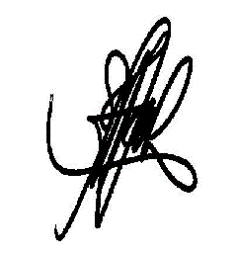 Tim Dosen Penelitian Kuantitatif Dr. Sri Tutur Martaningsih, M.Pd. Tim Dosen Penelitian Kuantitatif Dr. Sri Tutur Martaningsih, M.Pd. Dr. Sri Tutur Martaningsih, M.PdDr. Sri Tutur Martaningsih, M.PdDr. Sri Tutur Martaningsih, M.PdDr. Sri Tutur Martaningsih, M.PdCAPAIAN PEMBELAJARANCPL PRODI YANG DIBEBANKAN PADA MATA KULIAHCPL PRODI YANG DIBEBANKAN PADA MATA KULIAHCPL PRODI YANG DIBEBANKAN PADA MATA KULIAHCPL PRODI YANG DIBEBANKAN PADA MATA KULIAHCPL PRODI YANG DIBEBANKAN PADA MATA KULIAHCPL PRODI YANG DIBEBANKAN PADA MATA KULIAHCAPAIAN PEMBELAJARANNo. CPLRumusan CPLRumusan CPLRumusan CPLRumusan CPLRumusan CPLCAPAIAN PEMBELAJARANCPL 1(S4)Berpikir terbuka, kritis, inovatif, dan percaya diri dalam mengemban tugasnya sebagai guru Sekolah Dasar.Berpikir terbuka, kritis, inovatif, dan percaya diri dalam mengemban tugasnya sebagai guru Sekolah Dasar.Berpikir terbuka, kritis, inovatif, dan percaya diri dalam mengemban tugasnya sebagai guru Sekolah Dasar.Berpikir terbuka, kritis, inovatif, dan percaya diri dalam mengemban tugasnya sebagai guru Sekolah Dasar.Berpikir terbuka, kritis, inovatif, dan percaya diri dalam mengemban tugasnya sebagai guru Sekolah Dasar.CAPAIAN PEMBELAJARANCPL 2(P6)Menguasai konsep dan prosedur penelitian yang dapat memecahkan masalah di sekolah dasar.Menguasai konsep dan prosedur penelitian yang dapat memecahkan masalah di sekolah dasar.Menguasai konsep dan prosedur penelitian yang dapat memecahkan masalah di sekolah dasar.Menguasai konsep dan prosedur penelitian yang dapat memecahkan masalah di sekolah dasar.Menguasai konsep dan prosedur penelitian yang dapat memecahkan masalah di sekolah dasar.CAPAIAN PEMBELAJARANCPL 3(KK6)Mampu merancang dan melaksanakan penelitian bidang pendidikan SD secara ilmiah sesuai dengan etika akademik dan melaporkannya dalam bentuk skripsi, serta mempublikasikannya.Mampu merancang dan melaksanakan penelitian bidang pendidikan SD secara ilmiah sesuai dengan etika akademik dan melaporkannya dalam bentuk skripsi, serta mempublikasikannya.Mampu merancang dan melaksanakan penelitian bidang pendidikan SD secara ilmiah sesuai dengan etika akademik dan melaporkannya dalam bentuk skripsi, serta mempublikasikannya.Mampu merancang dan melaksanakan penelitian bidang pendidikan SD secara ilmiah sesuai dengan etika akademik dan melaporkannya dalam bentuk skripsi, serta mempublikasikannya.Mampu merancang dan melaksanakan penelitian bidang pendidikan SD secara ilmiah sesuai dengan etika akademik dan melaporkannya dalam bentuk skripsi, serta mempublikasikannya.CAPAIAN PEMBELAJARANCPL 4(KU1)Mampu menerapkan pemikiran logis, kritis, sistematis, dan inovatif dalam konteks pengembangan atau implementasi ilmu pengetahuan dan teknologi yang memperhatikan dan menerapkan nilai humaniora yang sesuai dengan bidang keahliannya Mampu menerapkan pemikiran logis, kritis, sistematis, dan inovatif dalam konteks pengembangan atau implementasi ilmu pengetahuan dan teknologi yang memperhatikan dan menerapkan nilai humaniora yang sesuai dengan bidang keahliannya Mampu menerapkan pemikiran logis, kritis, sistematis, dan inovatif dalam konteks pengembangan atau implementasi ilmu pengetahuan dan teknologi yang memperhatikan dan menerapkan nilai humaniora yang sesuai dengan bidang keahliannya Mampu menerapkan pemikiran logis, kritis, sistematis, dan inovatif dalam konteks pengembangan atau implementasi ilmu pengetahuan dan teknologi yang memperhatikan dan menerapkan nilai humaniora yang sesuai dengan bidang keahliannya Mampu menerapkan pemikiran logis, kritis, sistematis, dan inovatif dalam konteks pengembangan atau implementasi ilmu pengetahuan dan teknologi yang memperhatikan dan menerapkan nilai humaniora yang sesuai dengan bidang keahliannya CAPAIAN PEMBELAJARANCAPAIAN PEMBELAJARAN MATA KULIAH (CPMK)CAPAIAN PEMBELAJARAN MATA KULIAH (CPMK)CAPAIAN PEMBELAJARAN MATA KULIAH (CPMK)CAPAIAN PEMBELAJARAN MATA KULIAH (CPMK)CAPAIAN PEMBELAJARAN MATA KULIAH (CPMK)CAPAIAN PEMBELAJARAN MATA KULIAH (CPMK)CAPAIAN PEMBELAJARANNo. CPMKRumusan CPMKRumusan CPMKRumusan CPMKRumusan CPMKRumusan CPMKCAPAIAN PEMBELAJARANCPMK 1Berpikir terbuka, kritis, inovatif, dan percaya diri dalam mengemban tugasnya sebagai guru Sekolah Dasar di bidang penelitian kuantitatifBerpikir terbuka, kritis, inovatif, dan percaya diri dalam mengemban tugasnya sebagai guru Sekolah Dasar di bidang penelitian kuantitatifBerpikir terbuka, kritis, inovatif, dan percaya diri dalam mengemban tugasnya sebagai guru Sekolah Dasar di bidang penelitian kuantitatifBerpikir terbuka, kritis, inovatif, dan percaya diri dalam mengemban tugasnya sebagai guru Sekolah Dasar di bidang penelitian kuantitatifBerpikir terbuka, kritis, inovatif, dan percaya diri dalam mengemban tugasnya sebagai guru Sekolah Dasar di bidang penelitian kuantitatifCAPAIAN PEMBELAJARANCPMK 2Menguasai konsep dan prosedur penelitian kuantitatif yang dapat memecahkan masalah di sekolah dasar.Menguasai konsep dan prosedur penelitian kuantitatif yang dapat memecahkan masalah di sekolah dasar.Menguasai konsep dan prosedur penelitian kuantitatif yang dapat memecahkan masalah di sekolah dasar.Menguasai konsep dan prosedur penelitian kuantitatif yang dapat memecahkan masalah di sekolah dasar.Menguasai konsep dan prosedur penelitian kuantitatif yang dapat memecahkan masalah di sekolah dasar.CAPAIAN PEMBELAJARANCPMK 3Mampu menerapkan merancang dan melaksanakan penelitian kuantitatif pada bidang pendidikan SD secara ilmiahMampu menerapkan merancang dan melaksanakan penelitian kuantitatif pada bidang pendidikan SD secara ilmiahMampu menerapkan merancang dan melaksanakan penelitian kuantitatif pada bidang pendidikan SD secara ilmiahMampu menerapkan merancang dan melaksanakan penelitian kuantitatif pada bidang pendidikan SD secara ilmiahMampu menerapkan merancang dan melaksanakan penelitian kuantitatif pada bidang pendidikan SD secara ilmiahCAPAIAN PEMBELAJARANCPMK 4Mampu menerapkan pemikiran logis, kritis, sistematis, dan inovatif dalam konteks pengembangan atau implementasi ilmu pengetahuan dan teknologi yang memperhatikan dan menerapkan nilai humaniora yang sesuai dengan bidang keahliannya dalam menentikMampu menerapkan pemikiran logis, kritis, sistematis, dan inovatif dalam konteks pengembangan atau implementasi ilmu pengetahuan dan teknologi yang memperhatikan dan menerapkan nilai humaniora yang sesuai dengan bidang keahliannya dalam menentikMampu menerapkan pemikiran logis, kritis, sistematis, dan inovatif dalam konteks pengembangan atau implementasi ilmu pengetahuan dan teknologi yang memperhatikan dan menerapkan nilai humaniora yang sesuai dengan bidang keahliannya dalam menentikMampu menerapkan pemikiran logis, kritis, sistematis, dan inovatif dalam konteks pengembangan atau implementasi ilmu pengetahuan dan teknologi yang memperhatikan dan menerapkan nilai humaniora yang sesuai dengan bidang keahliannya dalam menentikMampu menerapkan pemikiran logis, kritis, sistematis, dan inovatif dalam konteks pengembangan atau implementasi ilmu pengetahuan dan teknologi yang memperhatikan dan menerapkan nilai humaniora yang sesuai dengan bidang keahliannya dalam menentikCAPAIAN PEMBELAJARANKemampuan akhir tiap tahapan belajar (Sub-CPMK)Kemampuan akhir tiap tahapan belajar (Sub-CPMK)Kemampuan akhir tiap tahapan belajar (Sub-CPMK)Kemampuan akhir tiap tahapan belajar (Sub-CPMK)Kemampuan akhir tiap tahapan belajar (Sub-CPMK)Kemampuan akhir tiap tahapan belajar (Sub-CPMK)CAPAIAN PEMBELAJARANNo. Sub. CPMKRumusan Sub. CPMKRumusan Sub. CPMKRumusan Sub. CPMKRumusan Sub. CPMKRumusan Sub. CPMKCAPAIAN PEMBELAJARANSub CPMK 1Mampu menjelaskan pengetahuan tentang  pengertian, karakteristik, tujuan, manfaat, sasaran, dan keterbatasan penelitian kuantitatifMampu menjelaskan pengetahuan tentang  pengertian, karakteristik, tujuan, manfaat, sasaran, dan keterbatasan penelitian kuantitatifMampu menjelaskan pengetahuan tentang  pengertian, karakteristik, tujuan, manfaat, sasaran, dan keterbatasan penelitian kuantitatifMampu menjelaskan pengetahuan tentang  pengertian, karakteristik, tujuan, manfaat, sasaran, dan keterbatasan penelitian kuantitatifMampu menjelaskan pengetahuan tentang  pengertian, karakteristik, tujuan, manfaat, sasaran, dan keterbatasan penelitian kuantitatifCAPAIAN PEMBELAJARANSub CPMK 2Mampu membedakan berbagai jenis-jenis dan desain penelitian kuantitatifMampu membedakan berbagai jenis-jenis dan desain penelitian kuantitatifMampu membedakan berbagai jenis-jenis dan desain penelitian kuantitatifMampu membedakan berbagai jenis-jenis dan desain penelitian kuantitatifMampu membedakan berbagai jenis-jenis dan desain penelitian kuantitatifCAPAIAN PEMBELAJARANSub CPMK 3Mampu menjelaskan dan menganalisis prosedur/langkah-langkah penelitian kuantitatifMampu menjelaskan dan menganalisis prosedur/langkah-langkah penelitian kuantitatifMampu menjelaskan dan menganalisis prosedur/langkah-langkah penelitian kuantitatifMampu menjelaskan dan menganalisis prosedur/langkah-langkah penelitian kuantitatifMampu menjelaskan dan menganalisis prosedur/langkah-langkah penelitian kuantitatifCAPAIAN PEMBELAJARANSub CPMK 4Mampu menjelaskan tentang teknik pengumpulan data, melaksanakan validasi penelitian kuantitatif,Mampu menjelaskan tentang teknik pengumpulan data, melaksanakan validasi penelitian kuantitatif,Mampu menjelaskan tentang teknik pengumpulan data, melaksanakan validasi penelitian kuantitatif,Mampu menjelaskan tentang teknik pengumpulan data, melaksanakan validasi penelitian kuantitatif,Mampu menjelaskan tentang teknik pengumpulan data, melaksanakan validasi penelitian kuantitatif,CAPAIAN PEMBELAJARANSub CPMK 5Mampu mengumpulkan data, menganalisa, menginterpretasi data, dan menindaklanjuti penelitian kuantitatifMampu mengumpulkan data, menganalisa, menginterpretasi data, dan menindaklanjuti penelitian kuantitatifMampu mengumpulkan data, menganalisa, menginterpretasi data, dan menindaklanjuti penelitian kuantitatifMampu mengumpulkan data, menganalisa, menginterpretasi data, dan menindaklanjuti penelitian kuantitatifMampu mengumpulkan data, menganalisa, menginterpretasi data, dan menindaklanjuti penelitian kuantitatifCAPAIAN PEMBELAJARANSub CPMK 6Mampu membuat produk proposal penelitian kuantitatif.Mampu membuat produk proposal penelitian kuantitatif.Mampu membuat produk proposal penelitian kuantitatif.Mampu membuat produk proposal penelitian kuantitatif.Mampu membuat produk proposal penelitian kuantitatif.CAPAIAN PEMBELAJARANKorelasi SPMK dan Sub-CPMKKorelasi SPMK dan Sub-CPMKKorelasi SPMK dan Sub-CPMKKorelasi SPMK dan Sub-CPMKKorelasi SPMK dan Sub-CPMKKorelasi SPMK dan Sub-CPMKDESKRIPSI SINGKAT MKMata kuliah ini membahas tentang hakikat penelitian kuantitatif. Kajian perkuliahan meliputi pengertian, karakteristik, tujuan, manfaat, sasaran, keterbatasan, jenis-jenis penelitian kuantitatif, prosedur/langkah-langkah penelitian kuantitatif, teknik pengumpulan data dalam penelitian kuantitatif, melaksanakan validasi penelitian kuantitatif, mengumpulkan data, menganalisa, menginterpretasi data, dan menindaklanjuti penelitian kuantitatif, serta pembuatan laporan hasil penelitian kuantitatif. Di akhir perkuliahan, mahasiswa diharapkan mampu membuat produk proposal penelitian kuantitatif.Mata kuliah ini membahas tentang hakikat penelitian kuantitatif. Kajian perkuliahan meliputi pengertian, karakteristik, tujuan, manfaat, sasaran, keterbatasan, jenis-jenis penelitian kuantitatif, prosedur/langkah-langkah penelitian kuantitatif, teknik pengumpulan data dalam penelitian kuantitatif, melaksanakan validasi penelitian kuantitatif, mengumpulkan data, menganalisa, menginterpretasi data, dan menindaklanjuti penelitian kuantitatif, serta pembuatan laporan hasil penelitian kuantitatif. Di akhir perkuliahan, mahasiswa diharapkan mampu membuat produk proposal penelitian kuantitatif.Mata kuliah ini membahas tentang hakikat penelitian kuantitatif. Kajian perkuliahan meliputi pengertian, karakteristik, tujuan, manfaat, sasaran, keterbatasan, jenis-jenis penelitian kuantitatif, prosedur/langkah-langkah penelitian kuantitatif, teknik pengumpulan data dalam penelitian kuantitatif, melaksanakan validasi penelitian kuantitatif, mengumpulkan data, menganalisa, menginterpretasi data, dan menindaklanjuti penelitian kuantitatif, serta pembuatan laporan hasil penelitian kuantitatif. Di akhir perkuliahan, mahasiswa diharapkan mampu membuat produk proposal penelitian kuantitatif.Mata kuliah ini membahas tentang hakikat penelitian kuantitatif. Kajian perkuliahan meliputi pengertian, karakteristik, tujuan, manfaat, sasaran, keterbatasan, jenis-jenis penelitian kuantitatif, prosedur/langkah-langkah penelitian kuantitatif, teknik pengumpulan data dalam penelitian kuantitatif, melaksanakan validasi penelitian kuantitatif, mengumpulkan data, menganalisa, menginterpretasi data, dan menindaklanjuti penelitian kuantitatif, serta pembuatan laporan hasil penelitian kuantitatif. Di akhir perkuliahan, mahasiswa diharapkan mampu membuat produk proposal penelitian kuantitatif.Mata kuliah ini membahas tentang hakikat penelitian kuantitatif. Kajian perkuliahan meliputi pengertian, karakteristik, tujuan, manfaat, sasaran, keterbatasan, jenis-jenis penelitian kuantitatif, prosedur/langkah-langkah penelitian kuantitatif, teknik pengumpulan data dalam penelitian kuantitatif, melaksanakan validasi penelitian kuantitatif, mengumpulkan data, menganalisa, menginterpretasi data, dan menindaklanjuti penelitian kuantitatif, serta pembuatan laporan hasil penelitian kuantitatif. Di akhir perkuliahan, mahasiswa diharapkan mampu membuat produk proposal penelitian kuantitatif.Mata kuliah ini membahas tentang hakikat penelitian kuantitatif. Kajian perkuliahan meliputi pengertian, karakteristik, tujuan, manfaat, sasaran, keterbatasan, jenis-jenis penelitian kuantitatif, prosedur/langkah-langkah penelitian kuantitatif, teknik pengumpulan data dalam penelitian kuantitatif, melaksanakan validasi penelitian kuantitatif, mengumpulkan data, menganalisa, menginterpretasi data, dan menindaklanjuti penelitian kuantitatif, serta pembuatan laporan hasil penelitian kuantitatif. Di akhir perkuliahan, mahasiswa diharapkan mampu membuat produk proposal penelitian kuantitatif.BAHAN KAJIAN:MATERI PEMBELAJARANPenelitian KuantitatifPenelitian KuantitatifPenelitian KuantitatifPenelitian KuantitatifPenelitian KuantitatifPenelitian KuantitatifPUSTAKAUtamaUtamaUtamaUtamaUtamaUtamaPUSTAKACreswell, J. W. (2015). Riset Pendidikan: Perencanaan. Pelaksanaan, dan Evaluasi Riset Kuantitatif & Kuantitatif (5th ed.). (H. P. Soetjipto, & S. M. Soetjipto, Trans.) Yogyakarta: Pustaka Pelajar.Fitrianawati, Meita . 2019. Statistika untuk Mahasiswa PGSD. YogyakartaCreswell, J. W. (2015). Riset Pendidikan: Perencanaan. Pelaksanaan, dan Evaluasi Riset Kuantitatif & Kuantitatif (5th ed.). (H. P. Soetjipto, & S. M. Soetjipto, Trans.) Yogyakarta: Pustaka Pelajar.Fitrianawati, Meita . 2019. Statistika untuk Mahasiswa PGSD. YogyakartaCreswell, J. W. (2015). Riset Pendidikan: Perencanaan. Pelaksanaan, dan Evaluasi Riset Kuantitatif & Kuantitatif (5th ed.). (H. P. Soetjipto, & S. M. Soetjipto, Trans.) Yogyakarta: Pustaka Pelajar.Fitrianawati, Meita . 2019. Statistika untuk Mahasiswa PGSD. YogyakartaCreswell, J. W. (2015). Riset Pendidikan: Perencanaan. Pelaksanaan, dan Evaluasi Riset Kuantitatif & Kuantitatif (5th ed.). (H. P. Soetjipto, & S. M. Soetjipto, Trans.) Yogyakarta: Pustaka Pelajar.Fitrianawati, Meita . 2019. Statistika untuk Mahasiswa PGSD. YogyakartaCreswell, J. W. (2015). Riset Pendidikan: Perencanaan. Pelaksanaan, dan Evaluasi Riset Kuantitatif & Kuantitatif (5th ed.). (H. P. Soetjipto, & S. M. Soetjipto, Trans.) Yogyakarta: Pustaka Pelajar.Fitrianawati, Meita . 2019. Statistika untuk Mahasiswa PGSD. YogyakartaCreswell, J. W. (2015). Riset Pendidikan: Perencanaan. Pelaksanaan, dan Evaluasi Riset Kuantitatif & Kuantitatif (5th ed.). (H. P. Soetjipto, & S. M. Soetjipto, Trans.) Yogyakarta: Pustaka Pelajar.Fitrianawati, Meita . 2019. Statistika untuk Mahasiswa PGSD. YogyakartaPUSTAKAPendukungPendukungPendukungPendukungPendukungPendukungPUSTAKACohen, L., Manion, L., & Morrison, K. (2007). Research Methods in Education (6th ed.). Madison Avenue, NY: Routledge, Taylor and Francis Group.Creswell, J. W. (2015). Riset Pendidikan: Perencanaan. Pelaksanaan, dan Evaluasi Riset Kuantitatif & Kuantitatif (5th ed.). (H. P. Soetjipto, & S. M. Soetjipto, Trans.) Yogyakarta: Pustaka Pelajar.Heppner, P. P., Wampold, B. E., & Kivlighan, D. M. (2008). Research Design in Counseling (3rd ed.). Belmont, CA: Thomson, Brooks/Cole.Purwanto, E. (2016). Metode Penelitian Kuantitatif. Yogyakarta: Pustaka Pelajar.Sheperis, C. J., Young, J. S., & Daniels, M. H. (2010). Counseling Research: Quantitative, Qualitative, and Mixed Methods. Upper Saddle River, New Jersey: Pearson.Sugiyono. (2013). Metode Penelitian: Pendekatan Kuantitatif, Kualitatif, dan R&D. Bandung: Alfabeta.W. Alex Edmonds, T. D. (2013). An Applied Reference Guide to Research Designs: Quantitative, Qualitative, and Mixed Methods. Thousand Oaks, CA: Sage Publications, Inc.Cohen, L., Manion, L., & Morrison, K. (2007). Research Methods in Education (6th ed.). Madison Avenue, NY: Routledge, Taylor and Francis Group.Creswell, J. W. (2015). Riset Pendidikan: Perencanaan. Pelaksanaan, dan Evaluasi Riset Kuantitatif & Kuantitatif (5th ed.). (H. P. Soetjipto, & S. M. Soetjipto, Trans.) Yogyakarta: Pustaka Pelajar.Heppner, P. P., Wampold, B. E., & Kivlighan, D. M. (2008). Research Design in Counseling (3rd ed.). Belmont, CA: Thomson, Brooks/Cole.Purwanto, E. (2016). Metode Penelitian Kuantitatif. Yogyakarta: Pustaka Pelajar.Sheperis, C. J., Young, J. S., & Daniels, M. H. (2010). Counseling Research: Quantitative, Qualitative, and Mixed Methods. Upper Saddle River, New Jersey: Pearson.Sugiyono. (2013). Metode Penelitian: Pendekatan Kuantitatif, Kualitatif, dan R&D. Bandung: Alfabeta.W. Alex Edmonds, T. D. (2013). An Applied Reference Guide to Research Designs: Quantitative, Qualitative, and Mixed Methods. Thousand Oaks, CA: Sage Publications, Inc.Cohen, L., Manion, L., & Morrison, K. (2007). Research Methods in Education (6th ed.). Madison Avenue, NY: Routledge, Taylor and Francis Group.Creswell, J. W. (2015). Riset Pendidikan: Perencanaan. Pelaksanaan, dan Evaluasi Riset Kuantitatif & Kuantitatif (5th ed.). (H. P. Soetjipto, & S. M. Soetjipto, Trans.) Yogyakarta: Pustaka Pelajar.Heppner, P. P., Wampold, B. E., & Kivlighan, D. M. (2008). Research Design in Counseling (3rd ed.). Belmont, CA: Thomson, Brooks/Cole.Purwanto, E. (2016). Metode Penelitian Kuantitatif. Yogyakarta: Pustaka Pelajar.Sheperis, C. J., Young, J. S., & Daniels, M. H. (2010). Counseling Research: Quantitative, Qualitative, and Mixed Methods. Upper Saddle River, New Jersey: Pearson.Sugiyono. (2013). Metode Penelitian: Pendekatan Kuantitatif, Kualitatif, dan R&D. Bandung: Alfabeta.W. Alex Edmonds, T. D. (2013). An Applied Reference Guide to Research Designs: Quantitative, Qualitative, and Mixed Methods. Thousand Oaks, CA: Sage Publications, Inc.Cohen, L., Manion, L., & Morrison, K. (2007). Research Methods in Education (6th ed.). Madison Avenue, NY: Routledge, Taylor and Francis Group.Creswell, J. W. (2015). Riset Pendidikan: Perencanaan. Pelaksanaan, dan Evaluasi Riset Kuantitatif & Kuantitatif (5th ed.). (H. P. Soetjipto, & S. M. Soetjipto, Trans.) Yogyakarta: Pustaka Pelajar.Heppner, P. P., Wampold, B. E., & Kivlighan, D. M. (2008). Research Design in Counseling (3rd ed.). Belmont, CA: Thomson, Brooks/Cole.Purwanto, E. (2016). Metode Penelitian Kuantitatif. Yogyakarta: Pustaka Pelajar.Sheperis, C. J., Young, J. S., & Daniels, M. H. (2010). Counseling Research: Quantitative, Qualitative, and Mixed Methods. Upper Saddle River, New Jersey: Pearson.Sugiyono. (2013). Metode Penelitian: Pendekatan Kuantitatif, Kualitatif, dan R&D. Bandung: Alfabeta.W. Alex Edmonds, T. D. (2013). An Applied Reference Guide to Research Designs: Quantitative, Qualitative, and Mixed Methods. Thousand Oaks, CA: Sage Publications, Inc.Cohen, L., Manion, L., & Morrison, K. (2007). Research Methods in Education (6th ed.). Madison Avenue, NY: Routledge, Taylor and Francis Group.Creswell, J. W. (2015). Riset Pendidikan: Perencanaan. Pelaksanaan, dan Evaluasi Riset Kuantitatif & Kuantitatif (5th ed.). (H. P. Soetjipto, & S. M. Soetjipto, Trans.) Yogyakarta: Pustaka Pelajar.Heppner, P. P., Wampold, B. E., & Kivlighan, D. M. (2008). Research Design in Counseling (3rd ed.). Belmont, CA: Thomson, Brooks/Cole.Purwanto, E. (2016). Metode Penelitian Kuantitatif. Yogyakarta: Pustaka Pelajar.Sheperis, C. J., Young, J. S., & Daniels, M. H. (2010). Counseling Research: Quantitative, Qualitative, and Mixed Methods. Upper Saddle River, New Jersey: Pearson.Sugiyono. (2013). Metode Penelitian: Pendekatan Kuantitatif, Kualitatif, dan R&D. Bandung: Alfabeta.W. Alex Edmonds, T. D. (2013). An Applied Reference Guide to Research Designs: Quantitative, Qualitative, and Mixed Methods. Thousand Oaks, CA: Sage Publications, Inc.Cohen, L., Manion, L., & Morrison, K. (2007). Research Methods in Education (6th ed.). Madison Avenue, NY: Routledge, Taylor and Francis Group.Creswell, J. W. (2015). Riset Pendidikan: Perencanaan. Pelaksanaan, dan Evaluasi Riset Kuantitatif & Kuantitatif (5th ed.). (H. P. Soetjipto, & S. M. Soetjipto, Trans.) Yogyakarta: Pustaka Pelajar.Heppner, P. P., Wampold, B. E., & Kivlighan, D. M. (2008). Research Design in Counseling (3rd ed.). Belmont, CA: Thomson, Brooks/Cole.Purwanto, E. (2016). Metode Penelitian Kuantitatif. Yogyakarta: Pustaka Pelajar.Sheperis, C. J., Young, J. S., & Daniels, M. H. (2010). Counseling Research: Quantitative, Qualitative, and Mixed Methods. Upper Saddle River, New Jersey: Pearson.Sugiyono. (2013). Metode Penelitian: Pendekatan Kuantitatif, Kualitatif, dan R&D. Bandung: Alfabeta.W. Alex Edmonds, T. D. (2013). An Applied Reference Guide to Research Designs: Quantitative, Qualitative, and Mixed Methods. Thousand Oaks, CA: Sage Publications, Inc.DOSEN PENGAMPUTIMTIMTIMTIMTIMTIMMATA KULIAH PRASYARAT------Mgg Ke-Sub CPMK/ Indikator PembelajaranBahan Kajian/ MateriPembelajaranBentuk Pembelajaran;Metode Pembelajaran;Penugasan MahasiswaWaktu (menit)PenilaianPenilaianPenilaianMgg Ke-Sub CPMK/ Indikator PembelajaranBahan Kajian/ MateriPembelajaranBentuk Pembelajaran;Metode Pembelajaran;Penugasan MahasiswaWaktu (menit)Kriteria & BentukIndikator SoalBobot (%)1-2Mampu menjelaskan pengetahuan tentang  pengertian, karakteristik, tujuan, manfaat, sasaran, dan keterbatasan penelitian kuantitatifPengertian penelitian kuantitatifKarakteristik penelitian kuantitatiftujuan, manfaat penelitian kuantitatifsasaran penelitian kuantitatifketerbatasan penelitian kuantitatifMenganalisis  pengertian, karakteristik, tujuan, manfaat, sasaran, dan keterbatasan penelitian kuantitatifMembedakan yang membedakan dengan penelitian yang lain.Membuat contoh tujuan, manfaat, sasaran, dan keterbatasan penelitian kuantitatifMengerjakan soal tertulis melalui google form.100 menitKKM = C.Penugasan individu secara tertulis: Menganalisis  pengertian, karakteristik, tujuan, manfaat, sasaran, dan keterbatasan penelitian kuantitatifMembedakan pendekatan kuantitatif dalam penelitian beserta ciri-ciri khasnya yang membedakan dengan penelitian yang lain.Membuat contoh tujuan, manfaat, sasaran, dan keterbatasan penelitian kuantitatifPenilaian non tes (laporan kinerja)Mahasiswa mampu:Menganalisis  pengertian, karakteristik, tujuan, manfaat, sasaran, dan keterbatasan penelitian kuantitatifMembedakan pendekatan kuantitatif dalam penelitian beserta ciri-ciri khasnya yang membedakan dengan penelitian yang lain.Membuat contoh tujuan, manfaat, sasaran, dan keterbatasan penelitian kuantitatif10%3mampu menentukan sasaran/variable/hipotesis penelitian kuantitatifVariabelHipotesis dalam Penelitian Kuantitatif menganalisis dan mendeskripsikan berbagai variable,membuat dan mengumpulkan variable berdiskusi untuk menguatkan materi sasaran/variable/hipotesis penelitian kuantitatif merancang judul penelitian kuantitatifmembuat dan mengumpulkan tugas judul melalui google classroommengevaluasi proyek judulmerefleksi pembelajaran melalui google form mengerjakan soal formatif materi sasaran/variable/hipotesis penelitian kuantitatif melalui google form100 menitKKM = C.Penugasan individu secara tertulis tentang  menganalisis dan mendeskripsikan berbagai variable,merancang judul penelitian kuantitatif .Penilaian non tes (laporan kinerja)Mahasiswa mampu:menganalisis dan mendeskripsikan berbagai variable dan hipotesis penelitian merancang judul penelitian kuantitatif10%4Menjelaskan dan membedakan jenis-jenis dan desain penelitian kuantitatifjenis-jenis penelitian kuantitatifdesain penelitian kuantitatifmenganalisis dan mendeskripsikan berbagai jenis dan desain penelitian kuantitatifmembedakan jenis dan desain penelitian kuantitatifberdiskusi untuk menguatkan materi jenis dan desain penelitian kuantitatifmerefleksi pembelajaran melalui google form mengerjakan soal formatif materi jenis dan desain penelitian kuantitatif melalui google form100 menitKKM = C.Penugasan individu secara tertulis berbagai jenis dan desain penelitian kuantitatifPenilaian non tes (laporan kinerja)Mahasiswa mampu:menganalisis dan mendeskripsikan berbagai jenis penelitian kuantitatifmenganalisis dan mendeskripsikan berbagai desain penelitian kuantitatif10 %5Mampu menentukan langkah-langkah (pengumpulan data ,teknik sampling dan teknis analisis data) penelitian kuantitatifTeknik Sampling dalam Penelitian KuantitatifMetode Pengumpulan Data KuantitatifAnalisis dan Interpretasi Data Kuantitatifmenganalisis dan mendeskripsikan berbagai langkah-langkah (pengumpulan data ,teknik sampling dan teknis analisis data) penelitian kuantitatifberdiskusi untuk menguatkan materi langkah-langkah (pengumpulan data ,teknik sampling dan teknis analisis data) penelitian kuantitatifmerefleksi pembelajaran melalui google form mengerjakan soal formatif materi ukuran penyebaran data tunggal dan kelompok melalui google form100 menitKKM = C.Penugasan individu secara tertulis langkah-langkah (pengumpulan data ,teknik sampling dan teknis analisis data) penelitian kuantitatifPenilaian non tes (laporan kinerja)Mahasiswa mampu:menganalisis dan menganalisis dan mendeskripsikan berbagai langkah-langkah (pengumpulan data ,teknik sampling dan teknis analisis data) penelitian kuantitatif.6Mampu menentukan bentuk-bentuk validitas dan reliabilitas dalam penelitian kuantitatif Validitas dan Reliabilitas dalam Penelitian Kuantitatif menganalisis masalah tentang bentuk validitas dan reliabilitas dalam penelitian kuantitatifmempratikkan bentuk validitas dan reliabilitas dalam penelitian kuantitatif serta menginterpretasikan hasilnya.berdiskusi untuk menguatkan konsep tentang menganalisis masalah tentang bentuk validitas dan reliabilitas dalam penelitian kuantitatifmengerjakan soal formatif tentang menganalisis masalah tentang bentuk validitas dan reliabilitas dalam penelitian kuantitatifmelalui google form100 menitKKM = C.Penugasan individu secara tentang prinsip pengujian hipotesis dan konsep yang ada di dalamnya: ts, df, harga tabel, daerah penerimaan dan penolakan serta langkah-langkah pengujian hipotesis.Penilaian non tes (laporan kinerja)Mahasiswa mampu:menganalisis masalah tentang bentuk validitas dan reliabilitas dalam penelitian kuantitatifmempratikkan bentuk validitas dan reliabilitas dalam penelitian kuantitatifmenginterpretasikan data output validitas dan realibilitas7Mampu membuat produk proposal penelitian kuantitatif Sistematika penelitian kuantitatifMenyusun proposal penelitian kuantitatif (Bab 1)Mahasiswa mengamati penjelasan dosen tentang penyusunan bab 1 proposal penelitian (Latar Belakang Masalah, Identifikasi Masalah, Batasan Masalah, Rumusan Masalah, Tujuan Penelitan, Manfaat Penelitian, Definisi Istilah)Mendiskusikan dan menyusun bab 1 proposal penelitian (Latar Belakang Masalah, Identifikasi Masalah, Batasan Masalah, Rumusan Masalah, Tujuan Penelitan, Manfaat Penelitian, Definisi Istilah)100 menitKKM = C.Penugasan individu  tentang bab 1 Penilaian non tes (laporan kinerja)Mahasiswa mampu:Menyusun bab 1 proposal penelitian (Latar Belakang Masalah, Identifikasi Masalah, Batasan Masalah, Rumusan Masalah, Tujuan Penelitan, Manfaat Penelitian, Definisi Istilah)108UTSUTSUTSUTSSOAL ESAISOAL ESAI9-10Mampu membuat produk proposal penelitian kuantitatifMenyusun proposal penelitian kuantitatif (Bab 2)Kajian Penelitian yang RelevanKajian PustakaKerangka Pikir PenelitiaPertanyaan PenelitianMahasiswa mengamati penjelasan dosen tentang penyusunan bab 2 proposal penelitian (Kajian Penelitian yang Relevan, Kajian Pustaka, Kerangka Pikir Penelitian, Pertanyaan Penelitian)Mendiskusikan dan menyusun bab 2 proposal penelitian (Kajian Penelitian yang Relevan, Kajian Pustaka, Kerangka Pikir Penelitian, Pertanyaan Penelitian)100 menitKKM = C.Penugasan individu secara tertulis terkait bab 2.Penilaian non tes (laporan kinerja)Mahasiswa mampu:Menyusun bab 1 proposal penelitian (Kajian Penelitian yang Relevan, Kajian Pustaka, Kerangka Pikir Penelitian, Pertanyaan Penelitian)1011-12Mampu membuat produk proposal penelitian kuantitatifMenyusun proposal penelitian kuantitatif (Bab 3):Jenis dan model/Desain penelitian kuantitatifProsedur/ langkah-langkah penelitianValidasi dan realibilitasTeknik Pengumpulan DataInstrumen Pengumpulan DataTeknik Analisis DataMenganalisis masalah tentang  jenis dan model/desain penelitian kuantitatif, prosedur/ langkah-langkah penelitian, validasi dan realibilitas, teknik pengumpulan data, instrumen pengumpulan data, teknik analisis data pada jurnal/penelitian.Membedakan, jenis dan model/desain penelitian kuantitatif, prosedur/ langkah-langkah penelitian, validasi dan realibilitas, teknik pengumpulan data, instrumen pengumpulan data, teknik analisis dataBerdiskusi terkait  jenis dan model/desain penelitian kuantitatif, prosedur/ langkah-langkah penelitian, validasi dan realibilitas, teknik pengumpulan data, instrumen pengumpulan data, teknik analisis datamengerjakan soal formatif tentang jenis dan model/desain penelitian kuantitatif, prosedur/ langkah-langkah penelitian, validasi dan realibilitas, teknik pengumpulan data, instrumen pengumpulan data, teknik analisis data melalui google form100 menitKKM = C.Penugasan individu secara tertulis jenis dan model/desain penelitian kuantitatif, prosedur/ langkah-langkah penelitian, validasi dan realibilitas, teknik pengumpulan data, instrumen pengumpulan data, teknik analisis dataPenilaian non tes (laporan kinerja)Mahasiswa mampu:Menganalisis masalah tentang  jenis dan model/desain penelitian kuantitatif, prosedur/ langkah-langkah penelitian, validasi dan realibilitas, teknik pengumpulan data, instrumen pengumpulan data, teknik analisis data pada jurnal/penelitian.Membedakan, jenis dan model/desain penelitian kuantitatif, prosedur/ langkah-langkah penelitian, validasi dan realibilitas, teknik pengumpulan data, instrumen pengumpulan data, teknik analisis data10 13Mampu membuat produk proposal penelitian kuantitatifDaftar Pustaka  dan lampiran Penelitian KuantitatifMenganalisis tata cara penulisan daftar pustakaMenyiapkan kebutuhan lampiran penelitian kuantitatifberdiskusi untuk menguatkan konsep tentang daftar pustaka dan lampiranmengerjakan soal formatif tentang daftar pustaka dan lampiran melalui google form100 menitKKM = C.Penugasan individu secara tertulis uji korelasiHasil tes sumatifPenilaian non tes (kuisioner dan wawancara)Mahasiswa mampu:Menyusun daftar pustaka dan lampiran 1014-15Mampu membuat produk proposal penelitian kuantitatifProduk proposal penelitian kuantitatifMahasiswa melakukan presentasi  rancangan penelitian kuantitatifBerdiskusi terkait proposal yang telah disusun100 menitKKM = C.Penugasan individu secara tertulis terkait proposal penelitian kuantititatifPenilaian non tes (kuisioner dan wawancara)Mahasiswa mampu:mempresentasikan dan menyajikan rancangan penelitian kuantitatif1016UASUASUASUASSOAL ESAISOAL ESAI